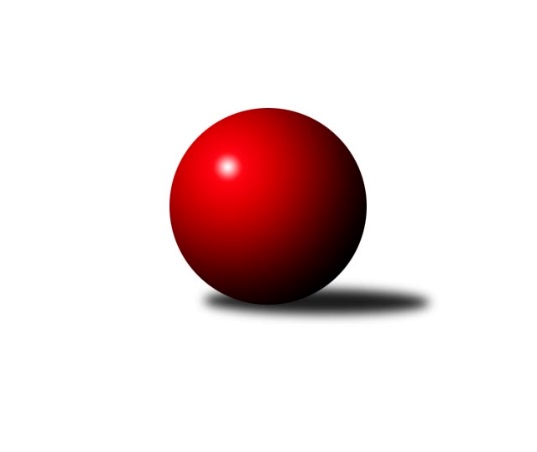 Č.11Ročník 2016/2017	10.12.2016Nejlepšího výkonu v tomto kole: 3329 dosáhlo družstvo: SKK  Náchod3. KLM C 2016/2017Výsledky 11. kolaSouhrnný přehled výsledků:TJ Jiskra Rýmařov ˝A˝	- TJ  Odry ˝A˝	4:4	3153:3161	11.0:13.0	10.12.TJ Zbrojovka Vsetín ˝A˝	- TJ Tatran Litovel ˝A˝	5:3	3280:3242	13.0:11.0	10.12.TJ Sokol Bohumín ˝A˝	- HKK Olomouc ˝B˝	8:0	3198:3026	16.0:8.0	10.12.KK Zábřeh ˝B˝	- TJ Start Rychnov n. Kn.	8:0	3271:3156	15.0:9.0	10.12.Sokol Přemyslovice˝A˝	- KK Šumperk˝A˝	0:8	3036:3178	9.5:14.5	10.12.SKK  Náchod	- TJ  Prostějov ˝A˝	6:2	3329:3243	13.0:11.0	10.12.Tabulka družstev:	1.	TJ  Prostějov ˝A˝	11	8	1	2	56.0 : 32.0 	145.0 : 119.0 	 3177	17	2.	KK Šumperk˝A˝	11	8	0	3	56.5 : 31.5 	142.5 : 121.5 	 3194	16	3.	TJ Jiskra Rýmařov ˝A˝	11	6	2	3	51.5 : 36.5 	142.5 : 121.5 	 3226	14	4.	TJ Sokol Bohumín ˝A˝	11	7	0	4	51.0 : 37.0 	133.0 : 131.0 	 3103	14	5.	TJ Zbrojovka Vsetín ˝A˝	11	6	0	5	50.0 : 38.0 	137.5 : 126.5 	 3243	12	6.	HKK Olomouc ˝B˝	11	6	0	5	46.5 : 41.5 	138.0 : 126.0 	 3169	12	7.	TJ Tatran Litovel ˝A˝	11	4	2	5	45.5 : 42.5 	134.5 : 129.5 	 3204	10	8.	SKK  Náchod	11	5	0	6	41.0 : 47.0 	125.0 : 139.0 	 3110	10	9.	KK Zábřeh ˝B˝	11	4	0	7	35.0 : 53.0 	128.5 : 135.5 	 3138	8	10.	TJ Start Rychnov n. Kn.	11	4	0	7	35.0 : 53.0 	122.5 : 141.5 	 3174	8	11.	TJ  Odry ˝A˝	11	2	3	6	29.5 : 58.5 	114.5 : 149.5 	 3127	7	12.	Sokol Přemyslovice˝A˝	11	2	0	9	30.5 : 57.5 	120.5 : 143.5 	 3183	4Podrobné výsledky kola:	 TJ Jiskra Rýmařov ˝A˝	3153	4:4	3161	TJ  Odry ˝A˝	Ladislav Janáč	141 	 104 	 138 	148	531 	 3:1 	 528 	 131	132 	 119	146	Stanislav Ovšák	Jiří Polášek	126 	 139 	 117 	110	492 	 0:4 	 567 	 144	147 	 132	144	Marek Frydrych	Jaroslav Heblák	155 	 125 	 151 	144	575 	 3:1 	 529 	 135	150 	 122	122	Michal Pavič	Jiří Zezulka st.	123 	 143 	 111 	125	502 	 2:2 	 472 	 104	119 	 122	127	Jaroslav Lušovský	Jaroslav Tezzele	136 	 142 	 133 	127	538 	 1:3 	 567 	 141	136 	 136	154	Karel Chlevišťan	Petr Chlachula	116 	 140 	 122 	137	515 	 2:2 	 498 	 123	133 	 134	108	Petr Dvorskýrozhodčí: Nejlepší výkon utkání: 575 - Jaroslav Heblák	 TJ Zbrojovka Vsetín ˝A˝	3280	5:3	3242	TJ Tatran Litovel ˝A˝	Martin Dolák	142 	 135 	 138 	116	531 	 1:3 	 565 	 152	130 	 139	144	Jiří Fiala	Ivan Říha	142 	 128 	 119 	129	518 	 3:1 	 505 	 114	120 	 145	126	Jakub Mokoš	Vlastimil Bělíček	154 	 133 	 160 	167	614 	 4:0 	 543 	 145	123 	 147	128	Petr Axman	Daniel Bělíček	137 	 126 	 137 	131	531 	 1:3 	 543 	 138	137 	 140	128	Miroslav Talášek	Zoltán Bagári	132 	 155 	 142 	112	541 	 2:2 	 544 	 125	138 	 159	122	David Čulík	Tomáš Hambálek	130 	 138 	 146 	131	545 	 2:2 	 542 	 133	129 	 123	157	Kamil Axmanrozhodčí: Nejlepší výkon utkání: 614 - Vlastimil Bělíček	 TJ Sokol Bohumín ˝A˝	3198	8:0	3026	HKK Olomouc ˝B˝	Petr Kuttler	138 	 129 	 146 	143	556 	 3:1 	 515 	 136	135 	 122	122	Matouš Krajzinger	Jan Zaškolný	135 	 135 	 123 	121	514 	 2:2 	 496 	 113	151 	 130	102	Josef Šrámek	Aleš Kohutek	126 	 126 	 139 	135	526 	 3:1 	 491 	 133	120 	 119	119	Miroslav Dokoupil	Fridrich Péli	136 	 131 	 141 	135	543 	 3:1 	 522 	 139	130 	 121	132	Jaromír Hendrych ml.	Karol Nitka	123 	 119 	 137 	125	504 	 2:2 	 502 	 125	137 	 123	117	Radek Malíšek	Pavel Niesyt	125 	 152 	 142 	136	555 	 3:1 	 500 	 128	119 	 119	134	Břetislav Sobota *1rozhodčí: střídání: *1 od 65. hodu Milan SekaninaNejlepší výkon utkání: 556 - Petr Kuttler	 KK Zábřeh ˝B˝	3271	8:0	3156	TJ Start Rychnov n. Kn.	Miroslav Štěpán	133 	 131 	 130 	141	535 	 3:1 	 505 	 141	123 	 111	130	Oldřich Krsek	Jan Körner	146 	 128 	 139 	141	554 	 2:2 	 545 	 135	144 	 121	145	Martin Holakovský	Jiří Michálek	136 	 139 	 143 	136	554 	 3:1 	 531 	 134	126 	 129	142	Miroslav Hanzlík	Martin Vitásek	135 	 154 	 130 	136	555 	 3:1 	 533 	 126	130 	 124	153	Jakub Seniura	Tomáš Dražil	151 	 131 	 123 	130	535 	 2:2 	 529 	 131	129 	 136	133	Roman Kindl *1	Milan Šula	119 	 144 	 145 	130	538 	 2:2 	 513 	 122	133 	 124	134	Petr Galusrozhodčí: střídání: *1 od 55. hodu Jiří PáchaNejlepší výkon utkání: 555 - Martin Vitásek	 Sokol Přemyslovice˝A˝	3036	0:8	3178	KK Šumperk˝A˝	Tomáš Fraus	129 	 123 	 113 	120	485 	 1:3 	 523 	 122	125 	 144	132	Adam Běláška	Martin Zaoral	126 	 128 	 123 	126	503 	 1.5:2.5 	 521 	 144	128 	 115	134	Josef Touš	Pavel Močár	131 	 133 	 109 	132	505 	 1:3 	 539 	 118	143 	 127	151	Marek Zapletal	Zdeněk Grulich	144 	 130 	 121 	129	524 	 2:2 	 548 	 130	129 	 151	138	Miroslav Smrčka	Jan Sedláček	106 	 131 	 125 	151	513 	 2:2 	 521 	 123	127 	 126	145	Jaroslav Sedlář	Eduard Tomek	133 	 126 	 120 	127	506 	 2:2 	 526 	 128	127 	 153	118	Petr Matějkarozhodčí: Nejlepší výkon utkání: 548 - Miroslav Smrčka	 SKK  Náchod	3329	6:2	3243	TJ  Prostějov ˝A˝	Antonín Hejzlar	135 	 137 	 140 	128	540 	 0:4 	 577 	 141	146 	 154	136	Bronislav Diviš	Aleš Tichý	149 	 112 	 144 	152	557 	 3:1 	 510 	 131	123 	 121	135	Michal Smejkal	Tomáš Majer	128 	 123 	 142 	152	545 	 2:2 	 537 	 153	127 	 133	124	Jan Pernica	Tomáš Majer	124 	 159 	 124 	134	541 	 2:2 	 546 	 133	151 	 143	119	Roman Rolenc	Tomáš Adamů	140 	 142 	 142 	140	564 	 2:2 	 558 	 151	147 	 129	131	Aleš Čapka	Jan Adamů	133 	 148 	 151 	150	582 	 4:0 	 515 	 131	136 	 123	125	Miroslav Znojilrozhodčí: Nejlepší výkon utkání: 582 - Jan AdamůPořadí jednotlivců:	jméno hráče	družstvo	celkem	plné	dorážka	chyby	poměr kuž.	Maximum	1.	Vlastimil Bělíček 	TJ Zbrojovka Vsetín ˝A˝	584.50	372.7	211.8	1.1	6/6	(626)	2.	Milan Dědáček 	TJ Jiskra Rýmařov ˝A˝	565.33	366.5	198.8	1.9	6/6	(618)	3.	Břetislav Sobota 	HKK Olomouc ˝B˝	558.92	368.0	190.9	2.5	4/6	(603)	4.	Adam Běláška 	KK Šumperk˝A˝	556.88	374.8	182.1	3.5	6/6	(594)	5.	Tomáš Hambálek 	TJ Zbrojovka Vsetín ˝A˝	556.25	367.2	189.1	4.6	4/6	(590)	6.	Jaroslav Tezzele 	TJ Jiskra Rýmařov ˝A˝	549.64	361.1	188.5	4.2	6/6	(595)	7.	Pavel Močár 	Sokol Přemyslovice˝A˝	547.73	373.7	174.1	6.6	6/7	(576)	8.	Josef Touš 	KK Šumperk˝A˝	547.30	368.9	178.4	3.1	6/6	(585)	9.	Kamil Axman 	TJ Tatran Litovel ˝A˝	546.64	359.6	187.0	2.6	5/5	(564)	10.	Roman Kindl 	TJ Start Rychnov n. Kn.	546.50	368.5	178.0	4.8	6/7	(567)	11.	Jiří Šoupal 	Sokol Přemyslovice˝A˝	544.61	370.4	174.2	7.4	7/7	(589)	12.	Milan Šula 	KK Zábřeh ˝B˝	543.50	363.5	180.0	2.3	6/6	(571)	13.	Martin Holakovský 	TJ Start Rychnov n. Kn.	541.89	360.3	181.6	5.6	6/7	(584)	14.	Eduard Tomek 	Sokol Přemyslovice˝A˝	541.25	367.8	173.4	5.0	7/7	(564)	15.	David Čulík 	TJ Tatran Litovel ˝A˝	540.94	367.1	173.9	4.9	4/5	(556)	16.	Bronislav Diviš 	TJ  Prostějov ˝A˝	540.79	367.3	173.5	4.7	6/6	(616)	17.	Karel Chlevišťan 	TJ  Odry ˝A˝	540.50	355.6	184.9	4.5	6/7	(586)	18.	Ladislav Stárek 	TJ Jiskra Rýmařov ˝A˝	540.40	357.6	182.8	3.2	5/6	(558)	19.	Miroslav Talášek 	TJ Tatran Litovel ˝A˝	540.38	361.9	178.5	3.0	4/5	(579)	20.	Marek Zapletal 	KK Šumperk˝A˝	540.33	356.8	183.6	4.0	6/6	(573)	21.	Matouš Krajzinger 	HKK Olomouc ˝B˝	539.70	354.8	184.9	5.0	5/6	(588)	22.	Michal Pavič 	TJ  Odry ˝A˝	539.31	356.7	182.6	2.9	7/7	(564)	23.	Marek Frydrych 	TJ  Odry ˝A˝	538.37	355.0	183.4	3.2	6/7	(596)	24.	Josef Šrámek 	HKK Olomouc ˝B˝	538.05	357.1	181.0	4.5	5/6	(628)	25.	Zoltán Bagári 	TJ Zbrojovka Vsetín ˝A˝	537.75	360.5	177.3	6.3	6/6	(581)	26.	Miroslav Hanzlík 	TJ Start Rychnov n. Kn.	535.17	358.1	177.0	5.6	6/7	(595)	27.	Aleš Čapka 	TJ  Prostějov ˝A˝	535.00	351.9	183.1	2.9	6/6	(562)	28.	Jiří Zezulka st. 	TJ Jiskra Rýmařov ˝A˝	534.93	361.1	173.8	4.5	5/6	(585)	29.	Miroslav Znojil 	TJ  Prostějov ˝A˝	534.00	355.3	178.8	4.5	4/6	(585)	30.	Michal Smejkal 	TJ  Prostějov ˝A˝	533.86	352.3	181.6	3.4	6/6	(616)	31.	Fridrich Péli 	TJ Sokol Bohumín ˝A˝	533.14	361.1	172.0	5.2	7/7	(557)	32.	Jan Pernica 	TJ  Prostějov ˝A˝	531.83	356.9	174.9	4.6	6/6	(577)	33.	Tomáš Novosad 	TJ Zbrojovka Vsetín ˝A˝	530.67	363.4	167.3	4.4	6/6	(562)	34.	Jiří Fiala 	TJ Tatran Litovel ˝A˝	530.44	349.4	181.1	4.6	5/5	(569)	35.	Milan Sekanina 	HKK Olomouc ˝B˝	529.75	366.3	163.4	4.0	4/6	(549)	36.	Jaroslav Sedlář 	KK Šumperk˝A˝	528.92	350.4	178.5	5.7	5/6	(567)	37.	Jiří Michálek 	KK Zábřeh ˝B˝	528.71	356.4	172.3	5.7	4/6	(573)	38.	Martin Dolák 	TJ Zbrojovka Vsetín ˝A˝	528.08	357.0	171.0	8.5	6/6	(567)	39.	Tomáš Dražil 	KK Zábřeh ˝B˝	527.48	353.2	174.3	5.3	5/6	(570)	40.	Tomáš Majer 	SKK  Náchod	527.12	354.5	172.6	4.7	6/6	(573)	41.	Jan Körner 	KK Zábřeh ˝B˝	525.93	356.7	169.3	4.0	6/6	(555)	42.	Jaromír Hendrych ml. 	HKK Olomouc ˝B˝	524.79	359.2	165.6	3.8	6/6	(544)	43.	Dušan Říha 	HKK Olomouc ˝B˝	524.33	362.9	161.5	5.9	5/6	(557)	44.	Pavel Niesyt 	TJ Sokol Bohumín ˝A˝	523.79	355.2	168.6	5.4	7/7	(555)	45.	Karol Nitka 	TJ Sokol Bohumín ˝A˝	523.69	354.6	169.1	6.2	7/7	(558)	46.	Jiří Čamek 	TJ Tatran Litovel ˝A˝	522.36	355.0	167.3	5.7	4/5	(531)	47.	Miroslav Štěpán 	KK Zábřeh ˝B˝	520.71	349.9	170.8	7.2	6/6	(563)	48.	Tomáš Adamů 	SKK  Náchod	520.50	349.9	170.6	5.5	6/6	(564)	49.	Jan Sedláček 	Sokol Přemyslovice˝A˝	519.17	350.8	168.3	7.2	6/7	(549)	50.	Jiří Pácha 	TJ Start Rychnov n. Kn.	518.85	352.9	166.0	6.2	5/7	(564)	51.	Josef Pilatík 	TJ Jiskra Rýmařov ˝A˝	518.83	352.3	166.6	4.8	4/6	(547)	52.	Martin Kováčik 	SKK  Náchod	518.80	352.4	166.4	5.6	5/6	(568)	53.	Jaroslav Heblák 	TJ Jiskra Rýmařov ˝A˝	517.42	350.1	167.3	8.6	6/6	(575)	54.	Gustav Vojtek 	KK Šumperk˝A˝	517.40	360.6	156.8	5.3	5/6	(537)	55.	Miroslav Smrčka 	KK Šumperk˝A˝	516.72	348.4	168.4	4.8	6/6	(548)	56.	Aleš Tichý 	SKK  Náchod	516.56	358.9	157.7	5.8	6/6	(570)	57.	Petr Galus 	TJ Start Rychnov n. Kn.	516.31	357.4	158.9	7.0	7/7	(563)	58.	Jan Adamů 	SKK  Náchod	515.97	351.8	164.1	4.0	6/6	(582)	59.	Antonín Hejzlar 	SKK  Náchod	515.50	355.6	159.9	6.8	5/6	(563)	60.	Roman Rolenc 	TJ  Prostějov ˝A˝	514.86	352.9	161.9	7.1	6/6	(550)	61.	Oldřich Krsek 	TJ Start Rychnov n. Kn.	514.86	361.0	153.9	6.9	7/7	(541)	62.	Petr Dvorský 	TJ  Odry ˝A˝	514.43	347.6	166.8	6.8	7/7	(545)	63.	Martin Vitásek 	KK Zábřeh ˝B˝	513.81	346.2	167.6	5.4	4/6	(555)	64.	Aleš Kohutek 	TJ Sokol Bohumín ˝A˝	510.71	349.5	161.2	7.4	7/7	(567)	65.	Stanislav Ovšák 	TJ  Odry ˝A˝	506.94	336.6	170.4	5.2	6/7	(539)	66.	Jan Zaškolný 	TJ Sokol Bohumín ˝A˝	506.70	346.5	160.2	6.6	6/7	(542)	67.	Jozef Kuzma 	TJ Sokol Bohumín ˝A˝	498.80	339.2	159.6	7.6	5/7	(568)		David Urbánek 	TJ Start Rychnov n. Kn.	589.00	374.0	215.0	5.0	1/7	(589)		Jakub Seniura 	TJ Start Rychnov n. Kn.	559.33	377.2	182.2	7.3	2/7	(634)		Libor Jung 	TJ Start Rychnov n. Kn.	556.75	379.0	177.8	6.5	2/7	(596)		Matěj Stančík 	TJ Start Rychnov n. Kn.	553.00	369.0	184.0	6.0	1/7	(553)		Theodor Marančák 	TJ Zbrojovka Vsetín ˝A˝	550.00	369.0	181.0	2.3	2/6	(582)		Petr Axman 	TJ Tatran Litovel ˝A˝	549.44	368.9	180.6	3.8	3/5	(598)		Jarosla Šmejda 	TJ Start Rychnov n. Kn.	541.00	389.0	152.0	11.0	1/7	(541)		Ladislav Janáč 	TJ Jiskra Rýmařov ˝A˝	540.07	358.5	181.6	3.7	3/6	(565)		Ivan Říha 	TJ Zbrojovka Vsetín ˝A˝	537.67	361.5	176.2	5.5	3/6	(568)		Mykola Vološčuk 	KK Zábřeh ˝B˝	533.00	358.0	175.0	6.0	1/6	(533)		Libor Drábek 	SKK  Náchod	533.00	369.0	164.0	8.0	1/6	(533)		Miroslav Dokoupil 	HKK Olomouc ˝B˝	532.33	360.3	172.1	5.2	3/6	(580)		Jakub Mokoš 	TJ Tatran Litovel ˝A˝	531.22	360.0	171.2	6.1	3/5	(555)		Radek Grulich 	Sokol Přemyslovice˝A˝	531.00	354.6	176.4	5.9	4/7	(560)		Jiří Doucha  ml.	SKK  Náchod	530.00	362.0	168.0	4.0	1/6	(530)		Vojtěch Rozkopal 	TJ  Odry ˝A˝	529.25	369.8	159.5	7.5	2/7	(564)		Michal Kolář 	Sokol Přemyslovice˝A˝	529.00	348.5	180.5	6.0	2/7	(539)		Petr Černohous 	TJ  Prostějov ˝A˝	529.00	365.0	164.0	4.0	2/6	(531)		Miroslav Kubík 	TJ Zbrojovka Vsetín ˝A˝	528.00	370.0	158.0	11.0	1/6	(528)		Martin Zaoral 	Sokol Přemyslovice˝A˝	527.67	365.3	162.3	8.0	3/7	(560)		Petr Kuttler 	TJ Sokol Bohumín ˝A˝	526.56	347.3	179.2	3.3	3/7	(556)		Tomáš Fraus 	Sokol Přemyslovice˝A˝	526.13	360.2	165.9	6.7	4/7	(569)		Michal Kala 	TJ Start Rychnov n. Kn.	526.00	388.0	138.0	9.0	1/7	(526)		Libor Krajčí 	TJ Sokol Bohumín ˝A˝	525.00	350.0	175.0	7.0	1/7	(525)		Lubomír Šípek 	TJ Start Rychnov n. Kn.	523.00	355.0	168.0	8.0	1/7	(523)		František Langer 	KK Zábřeh ˝B˝	518.00	350.5	167.5	6.0	2/6	(530)		Petr Chlachula 	TJ Jiskra Rýmařov ˝A˝	516.50	354.0	162.5	3.5	2/6	(518)		Stanislav Brosinger 	TJ Tatran Litovel ˝A˝	516.00	343.5	172.5	5.5	1/5	(519)		Miroslav Plachý 	TJ  Prostějov ˝A˝	513.00	362.0	151.0	9.0	2/6	(519)		Miroslav Dimidenko 	TJ  Odry ˝A˝	512.75	348.0	164.8	6.8	4/7	(531)		František Baleka 	TJ Tatran Litovel ˝A˝	506.47	345.5	160.9	7.7	3/5	(539)		Ludvík Vymazal 	TJ Tatran Litovel ˝A˝	504.50	345.5	159.0	8.0	2/5	(509)		Jaroslav Lušovský 	TJ  Odry ˝A˝	504.50	346.1	158.4	8.2	4/7	(544)		Petr Matějka 	KK Šumperk˝A˝	504.25	340.7	163.6	4.6	3/6	(526)		Jan Frydrych 	TJ  Odry ˝A˝	504.00	345.0	159.0	6.0	1/7	(504)		Miloš Voleský 	SKK  Náchod	504.00	356.0	148.0	13.0	2/6	(517)		Jiří Polášek 	TJ Jiskra Rýmařov ˝A˝	500.50	346.0	154.5	8.5	2/6	(509)		Radek Malíšek 	HKK Olomouc ˝B˝	499.50	346.0	153.5	7.5	2/6	(502)		Lukáš Modlitba 	TJ Sokol Bohumín ˝A˝	499.00	344.0	155.0	6.0	1/7	(499)		Miroslav Sigmund 	TJ Tatran Litovel ˝A˝	499.00	351.0	148.0	6.0	1/5	(499)		János Víz 	TJ Zbrojovka Vsetín ˝A˝	497.00	340.7	156.3	7.0	3/6	(515)		Daniel Bělíček 	TJ Zbrojovka Vsetín ˝A˝	496.67	342.7	154.0	7.0	2/6	(531)		Zdeněk Grulich 	Sokol Přemyslovice˝A˝	494.67	335.4	159.2	6.0	3/7	(524)		Jiří Srovnal 	KK Zábřeh ˝B˝	493.33	331.0	162.3	8.0	3/6	(494)		Štefan Dendis 	TJ Sokol Bohumín ˝A˝	493.00	345.0	148.0	6.0	1/7	(493)		Zdeněk Peč 	Sokol Přemyslovice˝A˝	492.00	352.0	140.0	7.0	1/7	(492)		Jaroslav Vymazal 	KK Šumperk˝A˝	490.00	336.0	154.0	6.0	1/6	(490)		Milan Dvorský 	Sokol Přemyslovice˝A˝	485.00	340.0	145.0	13.5	2/7	(499)		Miroslav Bodanský 	KK Zábřeh ˝B˝	471.50	340.5	131.0	14.0	2/6	(479)		Daniel Ševčík  st.	TJ  Odry ˝A˝	460.00	319.0	141.0	9.0	1/7	(460)Sportovně technické informace:Starty náhradníků:registrační číslo	jméno a příjmení 	datum startu 	družstvo	číslo startu21859	Martin Dolák	10.12.2016	TJ Zbrojovka Vsetín ˝A˝	9x9321	Josef Touš	10.12.2016	KK Šumperk˝A˝	10x19458	Daniel Bělíček	10.12.2016	TJ Zbrojovka Vsetín ˝A˝	4x468	Oldřich Krsek	10.12.2016	TJ Start Rychnov n. Kn.	9x19448	Petr Kuttler	10.12.2016	TJ Sokol Bohumín ˝A˝	5x7048	Jiří Zezulka	10.12.2016	TJ Jiskra Rýmařov ˝A˝	10x14807	Jakub Seniura	10.12.2016	TJ Start Rychnov n. Kn.	7x18932	Jiří Michálek	10.12.2016	KK Zábřeh ˝B˝	7x7198	Miroslav Znojil	10.12.2016	TJ  Prostějov ˝A˝	4x6055	Martin Holakovský	10.12.2016	TJ Start Rychnov n. Kn.	13x16422	Martin Zaoral	10.12.2016	Sokol Přemyslovice˝A˝	3x11871	Roman Kindl	10.12.2016	TJ Start Rychnov n. Kn.	12x11959	Ladislav Janáč	10.12.2016	TJ Jiskra Rýmařov ˝A˝	7x6380	Jaroslav Tezzele	10.12.2016	TJ Jiskra Rýmařov ˝A˝	11x21724	Jiří Polášek	10.12.2016	TJ Jiskra Rýmařov ˝A˝	12x11053	Petr Chlachula	10.12.2016	TJ Jiskra Rýmařov ˝A˝	12x6374	Jaroslav Heblák	10.12.2016	TJ Jiskra Rýmařov ˝A˝	9x16412	Eduard Tomek	10.12.2016	Sokol Přemyslovice˝A˝	10x
Hráči dopsaní na soupisku:registrační číslo	jméno a příjmení 	datum startu 	družstvo	Program dalšího kola:14.1.2017	so	9:30	KK Šumperk˝A˝ - TJ Tatran Litovel ˝A˝	14.1.2017	so	10:00	TJ Start Rychnov n. Kn. - TJ  Prostějov ˝A˝	14.1.2017	so	12:00	TJ  Odry ˝A˝ - HKK Olomouc ˝B˝	14.1.2017	so	13:30	TJ Sokol Bohumín ˝A˝ - TJ Zbrojovka Vsetín ˝A˝	14.1.2017	so	13:30	KK Zábřeh ˝B˝ - TJ Jiskra Rýmařov ˝A˝	14.1.2017	so	14:30	Sokol Přemyslovice˝A˝ - SKK  Náchod	Nejlepší šestka kola - absolutněNejlepší šestka kola - absolutněNejlepší šestka kola - absolutněNejlepší šestka kola - absolutněNejlepší šestka kola - dle průměru kuželenNejlepší šestka kola - dle průměru kuželenNejlepší šestka kola - dle průměru kuželenNejlepší šestka kola - dle průměru kuželenNejlepší šestka kola - dle průměru kuželenPočetJménoNázev týmuVýkonPočetJménoNázev týmuPrůměr (%)Výkon8xVlastimil BělíčekVsetín A6147xVlastimil BělíčekVsetín A115.456141xJan AdamůSKK  Náchod5821xPetr KuttlerBohumín A109.275563xBronislav DivišProstějov A5771xPavel NiesytBohumín A109.075551xJaroslav HeblákRýmařov A5751xJaroslav HeblákRýmařov A108.235752xMarek FrydrychTJ Odry5671xJan AdamůSKK  Náchod107.625822xKarel ChlevišťanTJ Odry5672xKarel ChlevišťanTJ Odry106.72567